Lions Name und meine Rückennummer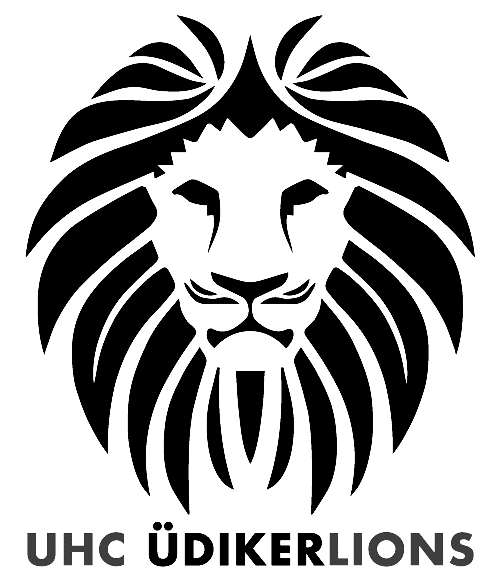 -----------------------------------------------------------------------------------------------------------------------------------Das gefällt mir am Unihockey am besten-----------------------------------------------------------------------------------------------------------------------------------Dies möchte ich mit den Lions diese Saison zusammen erreichen-----------------------------------------------------------------------------------------------------------------------------------Das kann ich am besten im Unihockey-----------------------------------------------------------------------------------------------------------------------------------Da kann ich noch besser werden im Unihockey-----------------------------------------------------------------------------------------------------------------------------------					JA	          NEIN	  weiss noch nichtIch möchte Meisterschaft spielenIch kann an den folgenden Meisterschaftsrunden dabei sein:		Ganz sicher	eventuell	sicher nicht10.09.2023							HEIMRUNDE*24.09.2023	29.10.2023	19.11.2023							03.12.2023	17.12.2023	07.01.2024	21.01.2024	17.03.2024	*an der Heimrunde werden alle Spieler und Eltern für das Mitwirken aufgebotenUns kann man auf folgender Mailadresse/Handynummer erreichen:Mich:				     	@                            	/ Mobile:______________	    Mutter:				     	@                            	/ Mobile:______________	    Vater:				     	@                                       / Mobile:______________	                               -Ich bin gespannt auf eure Antworten - Go Lions, Roli